SULLA TABELLA GIA’ ESAMINATA, con la variante header=TRUESpesso è desiderabile che le tabelle abbiano i nomi nelle colonne. I diversi comandi sono:A <- read.table ("clipboard")A <- read.table ("clipboard", header=TRUE) A <- read.table ("clipboard", header=T) Prima di tutto, se una tabella senza nomi è già stata caricata, ad esempio B<- read.table ("clipboard")1.67	61	04	01.78	62	26	01.78	72	5	01.84	75	2	01.82	76	12	0Allora basta scriverecolnames(B)=c("Alt","Peso","Data","Sesso")     % attribuisce i nomi alle colonne di una tabella già caricataInvece, se si possiede su un foglio di testo una tabella coi nomi, del tipoAlt	Peso	Data	Sesso1.67	61	04	01.78	62	26	01.78	72	5	01.84	75	2	01.82	76	12	01.80	72	2	01.95	91	3	01.81	80	9	01.80	70	9	01.86	77	6	01.68	65	9	01.84	64	8	01.72	62	1	01.76	65	26	01.82	74	4	01.86	86	3	01.84	75	14	01.73	65	19	01.72	57	25	11.62	56	2	11.70	59	3	11.61	46	15	11.70	64	22	11.60	63	26	11.61	60	16	11.60	55	28	11.65	50	12	1basta caricarla con A <- read.table ("clipboard", header=TRUE) REGRESSIONE COI NOMI DELLA TABELLARicordiamo che in precedenza, per eseguire una regressione, avevamo prima dato i nomi alle colonne. Ora ce l’hanno già. Allora basta scrivereRRR = lm(Peso~Alt, data=A)Chiedendo   summary(REG) si possono vedere i risultati. Questo metodo però ha il difetto che se si vuole un plot delle prime due colonne (ad es. per aggiungere la retta di regressione), il software non riconosce comandi del tipo plot(Alt, Peso). Bisogna scrivereplot(A$Alt, A$Peso)abline(RRR)In generale, cioè, le colonne della tabella si chiamano A$...STANDARDIZZARE UNA TABELLAQuesta operazione non è indispensabile. Ogni tanto torna utile, quindi vediamola. Innanzi tutto, dato un vettore, ad esempioX=rnorm(100,47,10)lo si può standardizzare, coi comandiX.st = (X-mean(X))/sd(X)Se ora chiediamo media e deviazione del nuovo vettore, troviamo 0 ed 1:> mean(X.st)[1] -1.884842e-16> sd(X.st)[1] 1> round(mean(X.st))[1] 0Si osservi il funzionamento del comando round(,k), in alcuni esempi.Sia ora A una tabella. La sua standardizzata è intesa per colonne: si standardizza ciascuna colonna. Per standardizzarla, basta usare i comandi:A.st=AA.st[,1] = (A[,1]-mean(A[,1]))/sd(A[,1])A.st[,2] = (A[,2]-mean(A[,2]))/sd(A[,2])………Esercizio: scrivere un ciclo di for. Oppure altri metodi.E così via per le altre colonne. Controlliamo:> A.st          Alt Peso Data Sesso1  -0.8049134   61    4     02   0.3444100   62   26     03   0.3444100   72    5     04   0.9713137   75    2     05   0.7623458   76   12     06   0.5533779   72    2     07   2.1206371   91    3     08   0.6578619   80    9     09   0.5533779   70    9     010  1.1802816   77    6     011 -0.7004294   65    9     0Ecc.Oppure:A.st[,1] = round((A[,1]-mean(A[,1]))/sd(A[,1]),2)> A.st     Alt Peso Data Sesso1  -0.80   61    4     02   0.34   62   26     03   0.34   72    5     04   0.97   75    2     05   0.76   76   12     06   0.55   72    2     07   2.12   91    3     08   0.66   80    9     09   0.55   70    9     010  1.18   77    6     011 -0.70   65    9     0Che è molto più leggibile.ESAMI PRELIMINARI DELLA TABELLA “INDICATORI DI BENESSERE”La seguente tabella è ripresa più volta anche nelle dispense teoriche, per esemplificare alcune nozioni. Riguarda un misto di indicatori relativi al sistema sanitario, alla salute, alle condizioni economiche delle persone o famiglie. I dati sono già standardizzati e sono stati troncati alla terza cifra decimale.IB <- read.table ("clipboard", header=TRUE)        PLIC     SC  SA.SC     TD     TMIPiem  0.088  0.471 -0.707 -0.607 -0.3950Vaos -1.545  0.348 -0.642 -0.813  1.5780Lomb  0.202  1.397 -0.836 -0.790 -0.5380TrAA  0.677  0.435 -1.269 -0.966 -0.0750Vene  0.088  1.334 -1.210 -0.848 -0.4970FrVG  0.639 -0.005 -1.028 -0.804 -1.3010Ligu  1.190 -0.247  0.470 -0.429 -0.3540EmRo  0.658  1.177 -1.315 -0.863 -0.3470Tosc  0.126  1.092 -0.795 -0.644 -1.3550Umbr -1.431  0.675 -0.140 -0.524 -1.2870Marc  0.278  1.090 -0.265 -0.702 -0.0006Lazi  2.329  0.546 -0.080 -0.113 -0.0140Abru  0.335 -0.373  0.402 -0.456  0.0400Moli  0.658 -1.289  0.065  0.451 -1.1510Camp -1.811 -1.314  2.031  1.664  0.4140Pugl -0.766 -0.926  1.038  0.648  1.1090Basi -0.747 -1.154  0.661  0.844  2.0010Cala -0.500 -1.727  1.571  2.153  0.6320Sici -0.918 -1.130  1.332  1.517  1.7830Sard  0.449 -0.403  0.717  1.285 -0.2380Dalla sola lettura della tabella è difficile estrarre informazioni. Con i seguenti primi comandi possiamo farci una prima idea dei legami tra le variabili:> round(cor(IB),2)       PLIC    SC SA.SC    TD   TMIPLIC   1.00  0.32 -0.41 -0.37 -0.44SC     0.32  1.00 -0.84 -0.85 -0.48SA.SC -0.41 -0.84  1.00  0.91  0.51TD    -0.37 -0.85  0.91  1.00  0.49TMI   -0.44 -0.48  0.51  0.49  1.00plot(IB)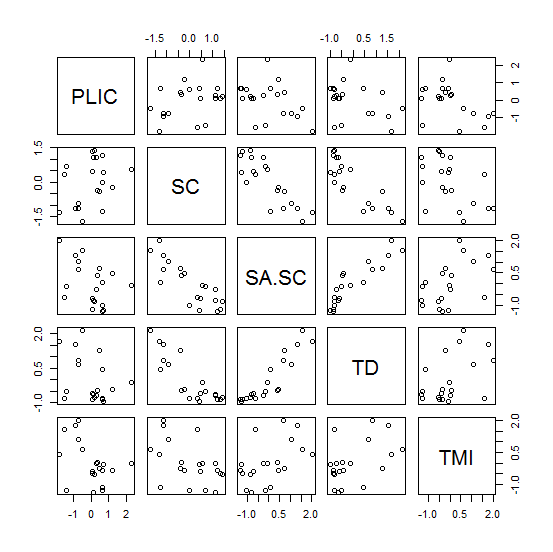 Vediamo più da vicino una coppia di variabili molto collegate:plot(IB$TD, IB$SA.SC)abline(lm(SA.SC~TD,data=IB))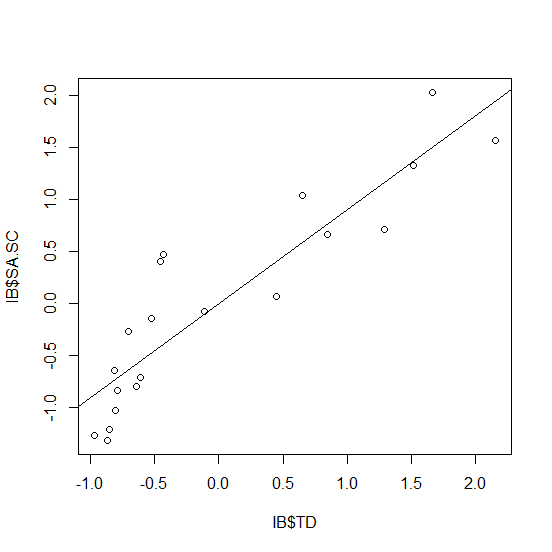 